Публичный отчет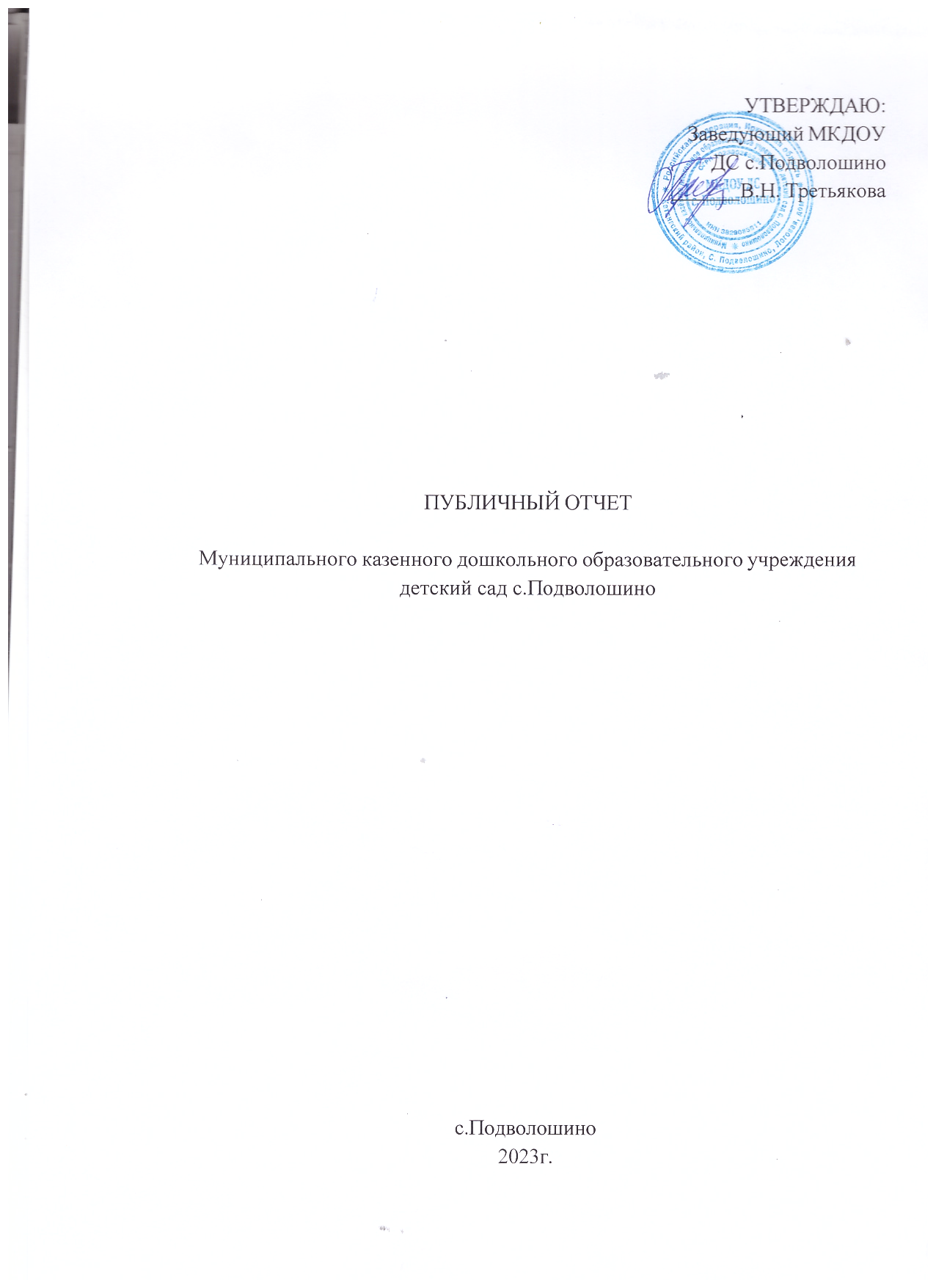 за 2022-2023 учебный годУважаемые родители, педагоги, общественность, друзья и партнёры ДОУ!Предлагаем вашему вниманию Публичный информационный отчет, в котором представлены результаты деятельности МКДОУ за 2022-2023учебный год. В нашем сообщении содержится информация о том, чем живет ДОУ, как работает, чего достигло, какие потребности и проблемыадминистрация и коллектив учреждения надеется решить с Вашей помощью.Коллектив детского сада надеется в вашем лице получить поддержку.РАЗДЕЛ 1 .Общая характеристика дошкольного образовательного учрежденияПолное наименование учреждения: Муниципальное казенное дошкольное образовательное учреждение детский сад с.ПодволошиноСокращенное наименование: МКДОУ ДС с.ПодволошиноЮридический адрес: 66623, Иркутская область, Катангский район, с.Подволошино, ул.Логовая, д.7Фактический адрес: : 66623, Иркутская область, Катангский район, с.Подволошино, ул.Логовая, д.7Тел. +7 (952) 610-84-89e-mail: Mkdoy8@yandex.ruадрес сайта: sadikp.ruДата открытия учреждения: 1967г.Организационно-правовая форма: муниципальное учреждение.Тип – казенное учреждениеТип образовательной организации: дошкольное образовательное учреждение.Язык обучения: русский.Учредитель: Администрация муниципального района муниципального образования "Катангский район"Режим работы Учреждения: с 7-30 до 17- 30;пятидневная рабочая неделя;выходные дни: суббота, воскресенье, праздничные дни, установленные законодательством Российской Федерации.Длительность пребывания воспитанников: 10 часовое пребывание.Количество групп – 2 группы общеразвивающей направленности, из них:Младшая разновозрастная (1-4 года) - 1 группа; Старшая разновозрастная (4-7 лет) - 1 группа;Списочный состав контингента на 01.09.2022 года в МКДОУ ДС с.Подволошино составлял - 25 детей, на 01.06.2023 года – 24 ребёнка.Руководитель учреждения: Заведующий Третьякова Виктория НиколаевнаСтруктура управления дошкольным образовательным учреждением. Управление МКДОУ осуществляется на основе сочетания принципов единоначалия и коллегиальности, обеспечивающих государственно- общественный характер управления дошкольным образовательным учреждением. Управление детским садом осуществляют:Отдел образования администрации муниципального образования«Катангский район»;Заведующий ДОУ;Общее собрание работников учреждения;Педагогический Совет учреждения;1.2. Цели и задачи и основные виды деятельности ДОУДеятельность ДОУ осуществляется на основании Федерального закона «Об образовании» от 21.12.2012 №273-ФЗ, Приказа Министерства образования и науки Российской Федерации (Минобрнауки России) от 30 августа 2013 г. N 1014 «Об утверждении Порядка организации и осуществления образовательной деятельности по основным общеобразовательнымпрограммам - образовательным программам дошкольного образования», Международной «Конвенцией о правах ребенка», «Декларацией прав ребенка», «Конституцией РФ», Законом РФ « Об основных гарантиях ребенка в РФ», Постановлений Министерства образования РоссийскойФедерации, Устава детского сада, собственными традициями дошкольного учреждения, а также на основании локальных документов.Целью Учреждения являетсяВсестороннее формирование личности ребенка с учетом особенностей его физического, психического развития, индивидуальных возможностей и способностей, развитие и совершенствование образовательного процесса, освоение целевых ориентиров на этапе завершения дошкольного образования.Основными задачами Учреждения являетсяохрана жизни и укрепление физического и психического здоровья детей;- обеспечение познавательного, речевого, социально-коммуникативного, художественно- эстетического и физического развития детей;воспитание с учетом возрастных категорий детей гражданственности, уважения правам и свободам человека, любви к окружающей природе, Родине, семье;взаимодействие с семьями детей для обеспечения полноценного развития детей; оказание консультативной и методической помощи родителям (законным представителям) по вопросам воспитания, обучения и развития детейОсновные виды деятельности ДОУреализация основной образовательной программы дошкольного образования;воспитание, обучение и развитие, а также присмотр, уход и оздоровление детей;оказание государственной услуги по предоставлению дошкольного образования;материально-техническое обеспечение и оснащение образовательного процесса, оборудование помещений в соответствии с государственными и местными нормами и требованиями;использование и совершенствование методик образовательного процесса и образовательных технологий;разработка и утверждение образовательных программ;создание в Учреждении необходимых условий для работы медицинского персонала, контроль их работы в целях охраны и укрепления здоровья воспитанников;обеспечение функционирование системы внутреннего мониторинга качества образования в Учреждении;обеспечение создания и ведения официального сайта Учреждения в сети Интернет;организация питания детей.Раздел 3. НОРМАТИВНОЕ ОБЕСПЕЧЕНИЕ ОБРАЗОВАТЕЛЬНОЙ ДЕЯТЕЛЬНОСТИ МКДОУ ДЕТСКИЙ САД с.ПОДВОЛОШИНОВ своей деятельности МКДОУ ДС с.Подволошино руководствуется:Конституцией Российской Федерации;Федеральным законом от 29.12.2012г. № 273-ФЗ «Об образовании в Российской Федерации»;Приказом Министерства образования и науки Российской Федерации от 17 октября 2013г. №1155 г. Москва «Об утверждении федеральногогосударственного образовательного стандарта дошкольного образования»;Приказ Министерства просвещения РФ от 31 июля 2020 г. № 373 «Об     утверждении Порядка организации и осуществления образовательной деятельности по основным общеобразовательным программам – образовательным программам дошкольного образования»Приказ Министерства просвещения Российской Федерации от 15.05.2020 № 236 «Об утверждении Порядка приема на обучение по образовательным программам дошкольного образования»;СанПиН 2.4.1.3049-13 «Санитарно-эпидемиологические требования к устройству, содержанию и организации режима работы в дошкольных организациях»;Лицензией на осуществление образовательной деятельности(регистрационный  № 5691 от «01» ноября 2012 года, бессрочная,Серия 38Л01 № 0000546 выдана Службой по контролю и надзору в сфере образования Иркутской области.Уставом Муниципального казенного дошкольного образовательного учреждения детский сад с.ПодволошиноИными нормативно-правовыми актами3.1 ПРОГРАММЫ, РЕАЛИЗУЕМЫЕ В ДОУСогласно годового плана работы в ДОУ проводилась организованная образовательная деятельность в соответствии с основной образовательной программой, реализуемой в дошкольном учреждении, утвержденнымрасписанием непосредственно образовательной деятельности. Поставленные цели достигнуты в процессе осуществления разнообразных видов деятельности: игровой, коммуникативной, трудовой, познавательно-исследовательской, продуктивной, музыкально-художественной. Все виды деятельности представляют основные направления развития детей:физическое, познавательное, речевое, художественно-эстетическое, социально-коммуникативное.Программно-методическое обеспечение образовательного процесса строится в соответствии с Образовательной программой муниципального казенного дошкольного образовательного учреждения детский сад с.Подволошино, разработанной на основании примерной образовательной программы «От рождения до школы»» (под редакцией Н. Е. Вераксы, Т. С. Комаровой, М. А. Васильевой) и иных парциальных программ и технологий:Для интеграции разных видов детской деятельности в рамках темы ираспределения непосредственно образовательной и совместной деятельности в режимных моментах были предложены новые формы планирования воспитательно-образовательной работы (комплексно-тематического,перспективного и календарного планов) и составлены рабочие программы педагогов по всем возрастным по группамВ 2022-2023 учебном году деятельность детского сада строилась в соответствии с Годовым планом работы на 2022- 2023 учебный год,разработанным с учетом анализа реализации плана 2021-2022 учебного года. В 2022-2023 учебном году коллектив ДОУ ставил перед собой следующую цель:     Построение работы ДОУ в соответствии с ФГОС, создание благоприятных условий для полноценного проживания ребенком дошкольного детства, формирования основ базовой культуры личности, с учётом его физического, психического развития в соответствии с возрастными и индивидуальными особенностями, формирование у детей дошкольного возраста патриотического отношения к своей семье, городу, к природе, культуре на основе исторических и природных особенностях родного края, подготовка ребенка к жизни в современном обществе.Для решения данной цели были поставлены следующие задачи:Продолжать работу по приоритетным направлениям:Обеспечение здоровья и здорового образа жизни детей через комплексный подход посредством ФГОС;Создание условий для обеспечения равных стартовых возможностей для каждого ребёнка при переходе в школу;Внедрение проектного метода обучения и воспитания дошкольников для развития познавательных и творческих способностей. Обогащение социального опыта детей через реализацию игровых иобразовательных проектов;Развитие патриотических чувств и сознания обучающихся; воспитание основ гражданственности, патриотизма, толерантности, которые определяют ценность и закономерность их жизненного поведения; способствование сохранения и развития чувства гордости за свою страну и народ, свою малую Родину; продолжить изучение героического прошлого своей страны.Развивать познавательную активность детей через внедрение в воспитательно – образовательный процесс современных образовательных технологий.Организовать работу педагогического коллектива по достижению положительной динамики в развитии познавательных способностей детей через:Реализацию образовательных проектов,Внедрение в образовательный процесс новых педагогических технологий, методов, приёмов направленных на развитие природной детской любознательности; на поощрение детских вопросов,рассуждений, самостоятельных умозаключений,В различных видах деятельности,Взаимодействие с родителями (законными представителями),Совершенствование методической работы в ДОУ, направленной на профессиональный рост педагогов в соответствии с ФГОС, продолжить работу по повышению квалификации, профессионального мастерства и творческого потенциала педагогического коллектива.В течение учебного года деятельность ДОУ была направлена на обеспечение непрерывного, всестороннего и своевременного развития ребѐнка.К началу учебного года дошкольное учреждение было полностью готово к работе. За отчетный период в ДОУ функционировало 2 возрастных групп: младшая разновозрастная группа, старшая разновозрастная группа, все группы общеразвивающей направленности.Раздел 4 . Кадровое обеспечениеНа сегодняшний день в ДОУ работает профессиональный и образованный педагогический коллектив, обладающий высоким культурным уровнем.Педагоги уверены в себе, мотивированы на получение качественного результата, обладают адекватной оценкой деятельности.3.1 Курсы повышения квалификации.Педагоги детского сада постоянно повышают свой профессиональный уровень, знакомятся с опытом работы своих коллег и других дошкольных учреждений, приобретают и изучают новинки периодической иметодической литературы. Все это в комплексе дает хороший результат в организации педагогической деятельности и улучшении качестваобразования и воспитания дошкольников. Введению в работу новых технологий и методик способствует участие педагогов в работе районных методических объединений.Повышение квалификации педагогов происходит при обучении на курсах, и через самообразование по выбранным в начале учебного года темам, присамостоятельном изучении методической литературы, периодической печати, отчитывались по результатам самообразования на педагогических часах.Раздел 4. Финансовые ресурсы ДОУ и их использование.Финансовое обеспечение дошкольного учреждения регламентируетсяЗаконом «Об образовании в РФ» ст.41 п.8. Финансирование МКДОУ ДСс.Подволошино осуществляется за счет бюджетных средств (муниципальное задание, целевые субсидии) и собственных средств (родительская оплата).Рациональное использование бюджетных и внебюджетных средств, грамотное ведение финансовой деятельности приводит к постоянному улучшению материально-технической базы и образовательной среды учреждения. Вся финансово-хозяйственная деятельность учреждения направлена на реализацию уставных целей.Финансовая политика 2021-2022 учебного года была направлена намаксимальное освоение бюджетных средств, экономный режим потребления электроэнергии, рациональное использование денежных средств.Запланированные доходы в виде субсидий на выполнение муниципального задания, а также целевые субсидии поступили в полном объеме и былиосвоены.Канцелярские принадлежности для проведения занятий и досуга детей для всех групп была приобретена за счет целевой субвенции.Приобретены и установлены моечные ванны и посудомоечные машины в групповых комнатах, для бесперебойной работы котельной приобретено 2 аккумулятора на 190.В июле планируется демонтаж старого здания за счёт выделенных средств МОО администрации МО «Катангсий район».ИП Быкова Е.И. в сентябре 2022г. подарила детям подарки в виде набора игр, в честь Юбилея детского сада.А в июне 2023г., в виде спонсорской помощи, предоставила нам краску эмаль для покраски игровой детской площадки.Раздел 5 . Организация предметно-пространственной средыСостояние материально - технической базы ДОУ соответствует требованиям ФГОС ДО и санитарным нормам. Все компоненты развивающей педагогической среды включают в себя оптимальные условия для полноценного физического, эстетического, познавательного и социального развития детей. В дошкольном учреждении имеется музыкально-физкультурный зал, медицинский кабинет, методический кабинет, спальные и групповые комнаты, прачечная, пищеблок. Помещение и территория ДОУ соответствуют государственным санитарно-эпидемиологическим требованиям к устройству, правилам и нормативам работы ДОУ СанПиН 2.4.1 2660-13, нормам и правилам пожарной безопасности. Территория детского сада озеленена насаждениями по всему периметру. На территории учреждения имеются различные виды деревьев и кустарников, клумбы и цветники. Групповые помещения обеспечены мебелью и игровым оборудованием в достаточном количестве. Развивающая среда детского сада организована с учетом реализуемой программы, интересов детей и отвечает их возрастным особенностям. На каждую возрастную группу имеется игровая площадка, оформленная в соответствии с возрастными требованиями. Спортивная площадка, оснащена спортивным инвентарем для физического развития детей и воспитания волевых качеств. Во всех группах в достаточном количестве выносное оборудование для развития двигательной активности детей и проведения спортивных игр на участках. Детский сад обеспечен достаточным количеством учебно-наглядных пособий, спортивным инвентарем, учебной, методической и детской художественной литературой.Предметно - развивающая среда, организованная педагогами служит интересам и потребностям детей, а её элементы - (оборудование, игры, игрушки, дидактический материал) - полноценному развитию ребенка. В течение учебного года велась постоянная работа по обновлению предметно- развивающей среды. Продуманное размещение игрового и дидактического материала позволило детям свободно двигаться и заниматься любыми видами деятельности.В каждой группе созданы интеллектуальные уголки, различные игровые центры для сюжетно-ролевых и других игр. Все игры эстетически оформлены, имеют занимательный характер и хорошо воспринимаются дошкольниками. В каждой группе оборудованны: «Уголок труда и природы»«Уголок экспериментирования»«Физкультурный центр»«Уголок развивающих и познавательных игр»«Строительная мастерская»«Игровой уголок»«Уголок безопасности»«Уголок экологии и краеведения»«Книжный уголок»«Творческая мастерская»«Уголок театрализации»               «Уголок музыки и искусства»«Речевой уголок» (логопедический уголок)«Уголок отдыха и уединения»Раздел 6. Сохранение жизнедеятельности и укрепления здоровья                          дошкольников.Одним из важных направлений деятельности дошкольного учреждения является сохранение жизнедеятельности и укрепления здоровья дошкольников. Вся оздоровительная работа носит комплексный характер, включает взаимодействие всех участников образовательного процесса с медицинской составляющей, т.е. ведется контроль со стороны медицинской сестры ДОУ. С целью привития дошкольникам привычки к здоровому образу жизни с детьми проводилась работа по воспитанию культурно-гигиенических навыков во время групповых и индивидуальных бесед, организовывались совместные мероприятия, тематические дни здоровья.Организовано 3-х разовое питание, и второй завтрак включающий в себя соки, фрукты. Соблюдается питьевой режим. Ежегодно проводятся профилактические прививки и вакцинация против гриппа. В рамках медико- педагогического контроля проводились следующие мероприятия: утренний фильтр (опрос родителей о поведении ребенка дома, во время санэпидрежима – измерение температуры); динамические наблюдения за состоянием здоровья и физическим развитием детей; регулирование объема двигательной активности в течение дня в соответствии с температурой воздуха и возрастом детей; контроль над осуществлением системы закаливания в ДОУ, с использованием разнообразных форм и методов, а также использованием здоровье сберегающих технологий.В течение всего учебного года с детьми всех возрастных групп проводились занятия по физической культуре в соответствии с учебным планом. Также педагогами организовывались физкультурно - оздоровительные праздники и развлечения. С целью профилактики простудных заболеваний ежедневно проводились закаливающие процедуры: утренняя гимнастика, гимнастика пробуждения; учитывалось максимальное пребывание детей на свежем воздухе. В группах и на участках созданы условия для реализации потребностей в двигательной активности. Все формы двигательной активности, реализуемые в процессе физического воспитания в дошкольном учреждении, позитивно повлияли на здоровье детей. В процессе оздоровления у них сформировалось осознанное отношение к своему здоровью, понимание преимущества хорошего самочувствия. Анализ групп здоровья детей показал, что с               I группой здоровья – 14 детей               II группой здоровья – 9 детейV группой здоровья- 1 ребёнокРаздел 7 .Результаты деятельности ДОУ.7.1.	Для реализации годовых задач коллектив ДОУ проводилцеленаправленную и систематическую работу в течение всего учебного года. Педагоги регулярно принимали участие в методической работе ДОУ:семинарах, педагогических советах, консультациях. Были подготовлены и проведены 4 педагогических советов, все они имели хорошие практические результаты:Установочный педсовет Тема: «Приоритетные задачи работы на 2022-2023 учебный год».Цель: утверждение перспектив в работе коллектива на учебный год ; подведение итогов работы по подготовке к новому учебному году, утверждение целей, задач и направлений воспитательно – образовательной работы педагогического коллектива на 2022-2023 учебный год (сентябрь 2022г.)Педагогический совет на тему: «Взаимодействие педагогов и родителей в сохранении психического и физического здоровья детей», «Здоровьесберегающие образовательные технологии».     Цель: обеспечение высокого уровня реального здоровья воспитанников ДОУ и воспитание валеологической культуры как совокупности осознанного отношения ребенка к здоровью и жизни человека, знаний о здоровье и умений оберегать, поддерживать и сохранять его.Педагогический совет по теме «Создание единого образовательного пространства для эффективного взаимодействия ДОУ и семьи по речевому развитию»	(март 2022г.)        Цель: активизировать родителей, привлечь их внимание к тем коррекционным и            педагогическим задачам, которые осуществляются в работе с детьми, сделав воспитание       ребенка в семье и в детском саду более последовательным и эффективным. Проконсультировать, как создать в семье условия, благоприятные для общего и речевого развития детей; в проведении целенаправленной и систематической работы по общему, речевому       развитию детей и необходимой коррекции недостатков в этом развитии.Педагогический совет на тему: «Переход на ФОП ДО»Цель: ознакомить педагогических работников с утверждённой с 01.01.2023г. ФОП ДО, создать рабочую группу для перехода на ФОП ДО педагогический совет, освящающий вопросы подготовки к применению ФОП ДО.Педагогические совет на тему: « Утверждение плана мероприятий по патриотическому воспитанию в ДОО, Особенности организации патриотического воспитания дошкольников в рамках ФГОС, Патриотическое воспитание детей дошкольного возраста».Цель: воспитывать любовь к отечеству, ответственного отношения к окружающей природе и людям, становления устойчивой связи поколений.Итоговый педсовет на тему: «Итоги образовательной деятельности за 2022-2023 учебный год» (форма проведения: педсовет - дискуссия).     (май 2023г.)Цель: Проанализировать работу ДОУ за учебный год по годовым задачам,    работу педагогов.В ходе заседании дан краткий анализ работы ДОУ за 2022-2023 учебный год, анализ готовности детей к школе. Также воспитатели всех возрастных групп рассказали об итогах работы в 2022-2023 учебном году, анализ мониторинга развития детей.Утвержден план работы ДОУ на летний оздоровительный период.7.2 Участие ДОУ в конкурсах муниципального, регионального и федерального уровня в 2021-2022 учебном годуДанные результаты являются закономерным следствием планомерной, чётко-организованной работы, ведущейся по реализации креативных способностей дошкольников. Участие в вышеперечисленных мероприятиях значительно раскрывает творческий потенциал воспитанников7.3..Результаты выполнения программы по всем направлениям:Ключевой задачей педагогического коллектива является получениекачественного образования воспитанниками ДОУ. Воспитание и обучение детей проходит по программе «От рождения до школы » под редакцией Н.Е. Вераксы. На основе диагностики детей по всем разделам программы, сопоставления результатов с результатами анализа, с критериями оценки содержания и методов воспитания и обучения детей в ДОУ, мы получили информацию о достижениях и продвижениях детей.Согласно годового плана работы в ДОУ проводилась организованная образовательная деятельность в соответствии с основной образовательной программой, разработанной в соответствии с федеральным государственным образовательным стандартом дошкольного образования, реализуемой вдошкольном учреждении, утвержденным расписанием непосредственно образовательной деятельности. Содержание ООП ДО включает совокупность образовательных областей «Физическое развитие», «Познавательное развитие», «Речевое развитие», «Художественно-эстетическое развитие», «Социально-коммуникативное развитие», которое обеспечивает разностороннее развитие детей с учетом их возрастных и индивидуальных особенностей по основным направлениям развития детей. Образовательная программа реализуется в процессе разнообразной детской деятельности (игровой, коммуникативной, трудовой, познавательно-исследовательской, продуктивной, музыкально-художественной, чтения художественной литературы). Целью образовательного процесса является создание условий для максимального раскрытия индивидуального потенциала ребенка, открывающего возможности его активной и успешной жизнедеятельности в сообществе детей и взрослых. Ведущие цели ООП ДО – создание благоприятных условий для полноценного проживания ребенкомдошкольного детства, формирование основ базовой культуры личности, всестороннее развитие психических и физических качеств в соответствии с возрастными и индивидуальными особенностями, подготовка к жизни в современном обществе, к обучению в школе, обеспечение безопасности жизнедеятельности дошкольника. Для отслеживания результатов развития детей и освоения основной образовательной программы дошкольного образования ДОУ в детском саду ведется мониторинг достижения детьми планируемых результатов освоения программы. Мониторинг проводится 2 раза в год и помогает обеспечить комплексный подход к оценке динамики достижения детей к концу года.Организация образовательного процесса ДОУ в 2022-2023 учебном году на основе комплексно-тематического принципа с учетом интеграции образовательных областей позволила обеспечить единство воспитательных, развивающих и обучающих целей и задач, с учетом возрастных и индивидуальных способностей воспитанников избегать перегрузки детей на необходимом и достаточном материале. Начальный и итоговый мониторинг результатов освоения Программы показал целесообразность использования принятой в ДОУ модели образовательного процесса.7.4 Итоговая диагностическая карта воспитанниковМКДОУ ДС с.Подволошино за 2022 – 2023 учебный годТаким образом, результаты мониторинга освоения программного материала детьми всех возрастных групп за год показали в основномвысокий уровень. Низких результатов нет.Вывод:По итогам мониторинга достижения детьми планируемых результатов предложенные в таблице говорят о положительной динамике освоениидетьми программы ДОУ по всем образовательным областям, можно отметить, что во всех возрастных группах программа выполнена.Положительная динамика усвоения программы детьми достигнута. Этому способствовали:Системная и последовательная работа педагогов группы и специалистов;В течение года корректировались методы работы;Была разработана система, включающая профилактические и закаливающие мероприятия, оздоровительная работа.Дифференцированный подход с целью улучшения освоения программы и развития интегративных качеств;Планирование воспитательно-образовательной работы;Учет индивидуальных особенностей ребенка.Положительный результат педагогической диагностики свидетельствует о прочных знаниях и умениях детей, способности применять их в повседневной деятельности.Результаты соответствует планируемым результатам освоения ООП ДОУ. Анализ уровня развития выпускников ДООПолноценная готовность к школьному обучению предполагает: психологическую готовность к школе, в самом общем виде которую, можно определить как комплекс психических качеств, необходимых ребенку для успешного начала обучения в школе; она включает несколько компонентов: мотивационная готовность; волевая готовность: интеллектуальная или умственная готовность; физическая готовность.Всего в 2022-2023 году	выпущено в школу 4 воспитанника.С 18 по 24 мая 2023г. была проведена диагностика (целевые ориентиры) педагогической готовности детей данной группы для выявления уровня сформированности стартовой готовности воспитанников подготовительной группы к систематическому обучению в школе.Участвовало 4 ребенка.Анализ организации подготовки детей к школе в подготовительной к школе группе показал высокий уровень мотивационной готовности дошкольников, поступающих в первый класс. Так все дети имеют высокий и базовый уровень мотивационной готовности выполнять учебные задания высокого уровня сложности, основываясь на личностном компоненте. Диагностика показала, что у 1воспитанника низкий уровень готовности.Анализ планов воспитательно-образовательной работы с детьми показал, что работа с дошкольниками по воспитанию положительного отношения к школе (игры, беседы, занятия, экскурсии) проводятся в системе, с творческим подходом, продумана взаимосвязь с другими видами деятельности (продуктивная, игровая деятельность, чтение художественной литературы).Из беседы с детьми, наблюдений за их играми и самостоятельной деятельностью было выявлено наличие у дошкольников интереса, самостоятельности и активности, а также знаний детей о школе.На среднем уровне наблюдается интеллектуальная, т.е. дети имеют хорошие учебные навыки (письмо, счет) и социальная зрелость (сформированность тех качеств, которые обеспечивают установление взаимоотношений со взрослыми и сверстниками). Анализируя результаты мониторинга, можно отметить, что у детей на высоком уровне развиты необходимые психические, физические, моральные качества, необходимые для успешного обучения в школе. У 100% выпускников подготовительной группы сформировано положительное отношение к школьному обучению.Результаты мониторинга по готовности 4 выпускников ДОУ к школе (на основании целевых ориентиров) за 2022-2023 учебный год.Мониторинг показал, что у выпускников на высоком уровне сформирована готовность к обучению в школе (на основе целевых ориентиров).Выпускники:Овладели основными культурными средствами, способами деятельности, в большинстве проявляют инициативу и самостоятельность в различных видах деятельности – игре, общении, познавательно-исследовательской деятельности, конструировании и др.; могут выбрать себе интересующий их род занятий, самостоятельно выбрать партнёров для совместной деятельности.Умеют договариваться, при этом учитывая интересы других, сопереживают неудачам товарищей, радуются их успехам; ясно выражают свои мысли, многие уверенно отстаивают свою позицию по различным вопросам.Очень любознательны, задают много вопросов как взрослым, так и сверстникам, пытаются самостоятельно придумывать объяснения тому или иному поступку людей, явлениям природы; обладают первоначальными знаниями о себе, о природном мире, социуме, в котором они живут; знакомы с произведениями литературы, различают литературные жанры, обладают некоторыми представлениями из области математики, живой природы, истории и т.п.; многие способны принять собственное решение, при этом опираются на свои знания и умения в различных видах деятельности.Обладают развитым воображением, умеют различать условную и реальную ситуации, умеют подчиняться разным правилам и социальным нормам.Обладают установкой положительного отношения к миру, к различным видам труда, к самому себе и окружающим людям, многие обладают хорошо развитым чувством собственного достоинства; активно взаимодействуют со сверстниками и взрослыми.Способны сотрудничать и выполнять как лидерские, так и исполнительские функции в совместной деятельности. Понимают, что все люди равны вне зависимости от их социального происхождения, их физических и психических возможностей, этнической принадлежности, вероисповедания. Готовы прийти на помощь тем, кто в этом нуждается. Проявляют умение слушать других.Способны к волевым усилиям, могут следовать социальным нормам поведения и правилам в различных видах деятельности,  к сожалению не все могут соблюдать правила безопасного поведения и навыки личной гигиены. Достаточно хорошо владеют устной речью, могут выражать свои мысли и желания, используют речь для выражения своих мыслей, чувств и желаний, выделяют звуки в словах, у них складываются предпосылки грамотности.Проявляют желание узнавать что-то новое, самостоятельно добывать новые знания, положительно относятся к обучению в школе.Эмоционально отзываются на красоту окружающего мира, произведения народного и профессионального искусства (танцы, театральную деятельность, изобразительную деятельность, музыку и т.д.), различают основные жанры живописи.Большинство обладают развитой крупной и мелкой моторикой; они подвижны, выносливы, владеют основными движениями, могут контролировать свои движения и управлять ими.Проявляют патриотические чувства, ощущают гордость за свою страну, её достижения.Имеют первичные представления о себе, семье, традиционных семейных ценностях, проявляют уважение к своему и противоположному полу.Имеют первичные ценностные представления о том, «что такое хорошо и что такое плохо», проявляют уважение к старшим и заботу о малышах.Имеют начальные представления о здоровом образе жизни.Выводы: Таким образом, в целом выпускники (100%), обучающиеся по примерной общеобразовательной программе дошкольного образования «От рождения до школы» Н.Е. Вераксы, Т.С. Комаровой, М.А. Васильевой готовы к систематическому обучению в школе. У детей наблюдается средний и высокий уровни интеллектуального развития, умственной работоспособности, психоэмоциональной зрелости, физической готовности. У данных детей достаточно развиты способы познавательной деятельности, предпосылки учебной деятельности. Дети имеют определенный запас знаний об окружающем мире, ориентируются в различных ситуациях, умеютконтролировать свои действия. У них сформировано положительное отношение к школе, позиция «Я» - школьник.Работа по взаимодействию с родителями воспитанниковС целью совершенствования сложившейся в ДОУ системы работы с семьей в годовой план 2022 – 2023 учебного года были включены мероприятия, направленные на решение проблем, выявленных в результате анализа работы с семьей в предыдущем учебном году. В 2022 -2023 учебном году работе с семьёй уделялось достаточно внимания. О всех мероприятиях, проводимых в ДОУ, родители могли ознакомиться в родительском чате в соц.сети, на сайте ДОУ и на официальной странице в ВК, задать вопросы воспитателям детского сада.Родительские собрания проходили по разработанному плану. На собраниях решались задачи адаптации, воспитания и развития детей соответствующего возраста, ознакомления с программными требованиями, законодательством в сфере дошкольного образования. Они показали, что родители готовы к активному сотрудничеству с детским садом и прислушиваются к советам педагогов и специалистов дошкольного учреждения. Контакт педагогов и родителей имеет свои результаты: родители чаще интересуются работой и мероприятиями ДОУ, только не все мамы и папы вместе с детьми участвуют в конкурсах, праздниках, субботниках. Традиционно прошли праздники «День здоровья», «День матери», «8 марта», «Выпускной бал», где могли родители принять участие, но желающий было мало. Часть родителей не интересуется  работой сада, не принимают участия в жизнедеятельности ДОУ.течение года прошли несколько смотров-конкурсов с участием детей, педагогов и родителей. Конкурс поделок из природного материала «Что нам осень подарила», проведенный в каждой группе осенью привлек большое число родителей, конкурс декоративно-прикладного творчества «Символ года».Взаимодействие с родителями осуществлялось и через сайт учреждения. На сайте детского сада систематически освещается работа учреждения в разделе «Новости». В разделе «Для вас родители» опубликована информация о правилах приема детей в дошкольное учреждение и перечень необходимых документов для поступления. Родительский комитет участвовал в производственном контроле по организации питания, соблюдения теплового режима, воспитательно-образовательного процесса. По итогам проверки составлялись акты, заключения.В детском саду широко используются активные формы работы для педагогического просвещения родителей с целью ознакомления их с инновационной деятельностью: презентации новых программ и технологий, опросы и анкетирование с целью изучения общественного мнения о работе ДОУ. В ДОУ функционирует сайт детского сада в сети Интернет, что дает родителям возможность оперативного получения информации о жизни ДОУ, группы, расписании занятий, о проводимых мероприятиях, праздниках, развлечениях. Оптимизировать функционирование учреждения и обеспечить динамичное развитие образовательной системы позволяет использование обратной связи, как результата анализа разных видов контроля. Решая вопросы обработки, использования и хранения полученной информации в ДОУ созданы условия для внедрения новых технологий, таких как компьютеризация. Результатом сотрудничества с родительской общественностью стало участие воспитанников ДОУ в районных и внутрисадовских мероприятий. Раздел 8..Построение преемственности дошкольного и начального образования. Работа по преемственности ДОУ и МКОУ СОШ	с.Подволошино проводилась по плану, который составлен и утверждён в начале года администрациями детского сада и школы. Успехи в школьном обучении во многом зависят от качества навыков и умений, сформированных в дошкольном детстве, от уровня развития познавательных интересов и познавательной активности ребенка. Школа постоянно повышает требования к интеллектуальному развитию детей. Здесь встает особенно актуальный вопрос преемственности дошкольного и начального образования. Именно преемственность дает возможность в комплексе решать познавательные, воспитательные и развивающие задачи. ДОУ тесно сотрудничает с МКОУ СОШ с.Подволошино.Работа ведется по трем направлениям:Совместная методическая работа учителей начальной школы и воспитателей.Работа с детьми (воспитатель).Работа с родителями (воспитатель, учителя начальных классов школы). Реализация преемственности между ДОУ и начальной школой обеспечивает создание системы непрерывного образования с учетом:сохранения самоценности каждого возрастного периода развития ребенка;сформированности желания учиться как фундаментального новообразования.Традицией в ДОУ стали экскурсии в школу: это первое знакомство со зданием школы и территорией, экскурсии внутри помещения школы: знакомство с классами, кабинетами, библиотекой, музеем. Для планомерной работы со школой каждый год составляется план преемственности ДОУ и школы. В результате постоянного контакта педагогов детского сада и школы достигается взаимопонимание, устанавливается преемственность в методах воспитательного воздействия.Вывод: Итоги проведенного мониторинга обследования уровня развития детей всех возрастных групп ДОУ, повышения квалификации и аттестации педагогов ДОУ показали, что работа за 2022-2023 учебный год дала положительный результат:В ДОУ осуществляется планомерная целенаправленная исистематическая работа по воспитанию и развитию детей, в условиях введения ФГОС ДОУ;Состояние управления обеспечивает развитие ДОУ в соответствии с современными требованиями введения ФГОС ДО. Сформированоединое образовательное пространство. Структура управления демократична.Работает стабильный кадровый педагогический состав, способный эффективно осуществлять поставленные цели и задачи, активно участвовать в инновационной деятельности.Создана материально-техническая база, обеспечивающая инновационный процесс.Контроль направлен на совершенствование деятельности всего педагогического коллектива и достижение высоких результатов вреализации воспитательно-образовательного процесса с детьми ДОУ в условиях введения ФГОС ДО за 2022- 2023 учебный год.Результаты мониторинга обследования уровня развития детей всех возрастных групп ДОУ свидетельствуют о положительной динамике в усвоении образовательной программы. Повысилась заинтересованность родителей в осуществлении воспитательно-образовательного процесса в условиях введения ФГОС ДОУ. Эти данные свидетельствуют о том, что в детском саду созданы условия для социально-коммуникативного, физического, познавательного, речевого, художественно-эстетического развития дошкольников в ДОУ, в условиях введения ФГОС ДО.ОбразовательноенаправлениеОсновная программаПарциальные программы итехнологииСоциально - коммуникативное развитиеПримерная основнаяобразовательная программа дошкольного образования«От рождения до школы» под редакцией Н. Е.Вераксы, Т. С. Комаровой, М. А. Васильевой М.: МОЗАИКА – СИНТЕЗ, 2015Саулина Т.Ф. «Знакомим дошкольников с правилами дорожного движения»;Р.М.Литвинова. «Обучение детей правилам дорожного движения»Губанова Н.Ф. «Развитие игровой деятельностидошкольников» (все возрастныегруппы).Познавательное развитиеПримерная основнаяобразовательная программа дошкольного образования«От рождения до школы» под редакцией Н. Е.Вераксы, Т. С. Комаровой, М. А. Васильевой М.: МОЗАИКА – СИНТЕЗ, 2015Дыбина О.В. «Ознакомление с предметным и социальным окружением дошкольников»;Помораева И.В., Позина В.А.«Формирование элементарных математических представлений дошкольников»;В.П. Новикова Математика в детском саду.– М: Мозаика- Синтез, 2009.Л.Г. Горькова Сценарии занятий по экологическому воспитанию дошкольников М.: ВАКО, 2005.Т.Н. Вострухина Знакомим с окружающим миром детей 5-7 лет. М.: ТЦ Сфера, 2016.О.А.Скоролупова. Занятия сдетьми старшего дошкольного возраста. Серия времена года. М.2009.Н.Е. Вераксы, Т.С. Комарова, М.А. Васильева Комплексные занятия по программе «От рождения до школы».- Соломенникова О.А.«Ознакомление дошкольников с природой в детском саду»;Речевое развитиеПримерная основнаяобразовательная программа дошкольного образования«От рождения до школы» под редакцией Н. Е.Вераксы, Т. С. Комаровой, М. А. Васильевой М.: МОЗАИКА – СИНТЕЗ, 2015- Гербова В.В.» Развитие речи в детском саду» - все возрастные группы. –Варенцова Н.С. «Обучение дошкольников грамоте»Пособие для педагогов. Для занятий с детьми 3-7 лет. - М.: Мозаика-Синтез, 2009.А.В. Аджи Конспекты интегрированных занятий в подготовительной к школе группе детского сада. –Воронеж. ТЦ «Учитель», 2009. Г.Ф.Марцинкевич Обучение грамоте детей дошкольного возраста. – Волгоград.«Учитель», 2000.Художественно -Примерная основнаяТ. С. Комарова «Занятия поэстетическоеобразовательная программаизобразительной деятельности вразвитиедошкольного образованиядетском саду. М.: Мозаика-«От рождения до школы»Синтез, 2014.под редакцией Н. Е.И.А.Лыкова ИзобразительнаяВераксы, Т. С. Комаровой,деятельность в детском саду:М. А. Васильевой М.:планирование, конспектыМОЗАИКА – СИНТЕЗ,занятий, методические2015рекомендации старшая группа,М.: ТЦ Сфера, 2008г.И.А. Лыкова Изобразительнаядеятельность в детском саду:планирование, конспектызанятий, методическиерекомендации. Средняя группа.– М.: «Карапуз – Дидактика»,2009г.О.В. Павлова Художественноетворчество: комплексныезанятия. Первая младшая группа Волгоград: Учитель, 2013ФизическоеПримерная основная- Л.И. Пензулаева «Физическаяразвитиеобразовательная программакультура дошкольникам»;дошкольного образованияС.Ю. Фёдорова Примерные«От рождения до школы»планы физкультурных занятий спод редакцией Н. Е.детьми 2-3 лет. Вторая группаВераксы, Т. С. Комаровой,раннего возраста. - М.: Мозаика-М. А. Васильевой М.:Синтез, 2017МОЗАИКА – СИНТЕЗ,Е.И. Подольская2015Оздоровительная гимнастика.Игровые комплексы, занятия,физические упражнения. Перваямладшая группаВолгоград: Учитель, 2013ГруппаВозрастДевочкиМальчикиВсегоМладшая разновозрастная группа1-4 года6612Старшая разновозрастная группа4-7 лет6713Итого:121325Укомплектованность ДОУ педагогическими кадрамиУкомплектованность ДОУ педагогическими кадрамиУкомплектованность ДОУ педагогическими кадрамиУкомплектованность ДОУ педагогическими кадрамиУкомплектованность ДОУ педагогическими кадрамиУкомплектованность ДОУ педагогическими кадрамиУкомплектованность ДОУ педагогическими кадрамиУкомплектованность ДОУ педагогическими кадрамиОбщее количествоОбщее количествоВоспитательВоспитательВоспитательИнструктор пофизкультуреИнструктор пофизкультуреМузыкальный руководитель333331 (совм)1 (совм)1(совм)Образовательный уровень педагогического коллективаОбразовательный уровень педагогического коллективаОбразовательный уровень педагогического коллективаОбразовательный уровень педагогического коллективаОбразовательный уровень педагогического коллективаОбразовательный уровень педагогического коллективаОбразовательный уровень педагогического коллективаОбразовательный уровень педагогического коллективаЧисленный составЧисленный составЧисленный составВысшее, из них– спедагогическим,%Высшее, из них– спедагогическим,%Среднее специальное, из них– с педагогическим, %Среднее специальное, из них– с педагогическим, %Среднее специальное, из них– с педагогическим, %3333, 66%3, 66% 0% 0% 0%Уровень квалификации педагогического коллективаУровень квалификации педагогического коллективаУровень квалификации педагогического коллективаУровень квалификации педагогического коллективаУровень квалификации педагогического коллективаУровень квалификации педагогического коллективаУровень квалификации педагогического коллективаУровень квалификации педагогического коллективаОбщее количествоВысшая категория,%Высшая категория,%Высшая категория,%1 категория, %1 категория, %Соответствие занимаемойдолжности, %Соответствие занимаемойдолжности, %30002222№ФИОдолжностьТемаЭтапыРезультатп/ппедагогасамообразованияработы1.Третьякова Виктория Николаевнавоспитатель«Нравственно патриотическое воспитание детей младшей разновозрастной группы» Информационно – подготовительный этапВыступление на педагогическом совете с докладом по данной теме;Применение  знаний в практической работе с детьми, родителями.2.Косинова АлёнаНиколаевнавоспитатель«Педагогические условия гражданственно – патриотического воспитания детей старшего дошкольного возраста» Информационно – подготовительный этапВыступление на педагогическом совете с докладом по данной теме;Применение  знаний в практической работе с детьми, родителями.№ Название конкурсаУровеньКоличество участниковФ.И.О. педагога, подготовившего обучающихсяРезультат участия1Конкурс чтецов «Мы дети галактики»ВсероссийскийВоспитанники – 2 участникаКрупкина О.Н.Призёр – 2 чел.21 этап творческого турнира «Я- Россиянин»                Конкурс «Гремят истории колокола…»МуниципальныйВоспитанник – 1 участникКосинова А.Н.Призёр- 1 чел.3Конкурс детских творческих работ «Светофор»МуниципальныйКоллектив обучающихся ДОУ старшей разновозрастной группы – 3 участникаКосинова А.Н.Победитель4Конкурс творческих работ «Пасхальная радость-2023»МеждународныйКоллектив обучающихся ДОУ старшей разновозрастной группыКосинова А.Н.Победитель- III место53 этап творческого турнира «Я- Россиянин»Конкурс творческих работ «Кукла в национальном костюме»МуниципальныйВоспитанники – 1 участникаРодители- 2 участникаКрупкина О.Н.Призёр -  2 чел.Участник – 2 чел.6Конкурс «Была война»МеждународныйВоспитанник, 2 человекКрупкина О.Н.Победитель I степени- 1 чел. Победитель II степени- 1 чел.7Конкурс «Охрана труда, глазами детей»МуниципальныйВоспитанник, 3 чел.Косинова А.Н.Победитель- 1 чел.               Призёр- 2 чел.8Конкурс «Здравствуй, зимушка-зима!»ВсероссийскийВоспитанник - 1 участникКрупкина О.Н.Диплом   II степени -1 чел.9Конкурс «Новогодняя мастерская»ВсероссийскийВоспитанник - 1 участникКрупкина О.Н.Диплом I степени -1 чел.10Конкурс «Моя мама лучшая на свете!»ВсероссийскийВоспитанник - 1 участникКрупкина О.Н.Диплом   II степени -1 чел.11Комплекс мероприятий «Путь к звёздам»ВсероссийскоеКоллектив обучающихся ДОУ старшей разновозрастной группыКосинова А.Н.Диплом I степени12Контрольная работа по информационной безопасности Единого урока безопасности в сети «Интернет»ВсероссийскаяВоспитанник – 1 участникКосинова А.Н.Участник - 1 чел.13Познавательная викторина «Светлый праздник Пасхи»ВсероссийскаяВоспитанник -1 участникКосинова А.Н.Участник - 1 чел.14Конкурс «Лига эрудитов»МеждународныйВоспитанник -4 участникаКосинова А.Н.Победитель – 4 чел.15Конкурс детских рисунков «Моя любимая игрушка»ВсероссийскийВоспитанник -2 участникаКосинова А.Н.Лауреат – 1 чел.Участник – 1 чел.16Конкурс «Скворечник -2023»ВсероссийскийВоспитанник – 2 участникаКрупкина О.Н.Диплом I степени – 1 чел.Диплом II степени – 1 чел.17Конкурс по экологии «Экология России»ВсероссийскийВоспитанник – 4 участникаКосинова А.Н.Диплом Iстепени – 4 чел.Возрастная группаМониторинг образовательных областейМониторинг образовательных областейМониторинг образовательных областейМониторинг образовательных областейМониторинг образовательных областейМониторинг образовательных областейМониторинг образовательных областейМониторинг образовательных областейМониторинг образовательных областейМониторинг образовательных областейМониторинг образовательных областейВозрастная группаздоровьефизическая   культурасоциализациятрудбезопасностьпознаниекоммуникациячтение  худо –жественнойлитературыХудожественное творчествотворчествомузыкаИтоговыйрезультатМладшая разновозрастная группа2,42,22,12,52,122,12,22,122.7Старшая разновозрастная группа2,72,72,632,62,72,72,62,82,52,6ИТОГО2,6№Целевые ориентирыВысокийВышесреднегоСредний.НижесреднегоНизкийуровень1.Овладение основнымикультурными способамидеятельности50%25%25%0%0%2.Положительное отношение к миру, к разным видам труда, другим людям исамому себе50%25%25%0%0%3.Обладание развитымвоображением25%25%25%25%0%4.Владение устнойречью50%0%50%0%0%5.Развитие крупной имелкой моторики100%0%0%0%0%6.Проявлениелюбознательности50%50%0%0%0%7.Способность кволевым усилиям50%0%25%25%0%